   Smer: Laboratorijski tehničar   II  godina   Udžbenik: Prva pomoć; Zdravstvena zaštita za laboratorijskog,sanitarno-ekološkog i             farmaceutskog tehničara  Autori: Miodrag Radošević; dr Miomir Janjić   PITANJA: 1.Definicija zdravlja.Faktori koji utiču na zdravlje.2.Cilj i uloga zdravstvene zaštite.3.Primarna,sekundarna i tercijarna zdravstvena zaštita.4.Indikatori zdravstvenog stanja.5.Organizacija rada u zdravstvenim ustanovama.6.Definicija,vrste zdravstvenih radnika.Pripravnički i stručni ispit.7.Zdravstveni saradnici.8.Etika i deontologija zdravstvenih radnika.9.Informacioni sistemi u zdravstvu.10.Uloga SZO (Svetske zdravstvene organizacije) i Crvenog krsta u obezbeđenju zdravstvene zaštite.11.Organizacija zdravstvene zaštite u ratu.12.Sredstva za pružanje prve pomoći.13.Utvrđivanje stanja povređenog.14.Oživljavanje unesrećenog:masaža srca i veštačko disanje.15.Prva pomoć kod besvesnog stanja.16.Vrste koma i prva pomoć.17.Šok.18.Povrede-mehanizam nastanka,vrste.Mere prve pomoći.19.Rane,ratne rane.20.Vrste zavoja i tehnika zavijanja.21.Krvarenje.Hemostaza.22.Imobilizacija.23.Prva pomoć kod povreda unutrašnjih organa.24.Prva pomoć kod opekotina,sunčanice,toplotnog udara.25.Prva pomoć kod smrzotina i hipotermije.26.Prva pomoć kod udara struje i groma,hemijskih oštećenja.27.Prva pomoć kod trovanja,ujeda zmije i insekata.28.Prva pomoć kod kraš i blast povreda.29.Prepoznavanje i postupak kod politraume.30.Prenos i prevoz povređenih i obolelih.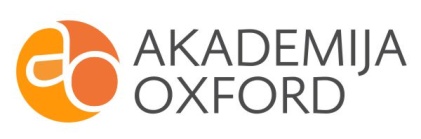 